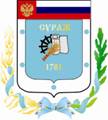 Контрольно-счетная палата Суражского муниципального района243 500, Брянская область, г. Сураж, ул. Ленина, 40, оф. 46 Тел. (48330) 2-11-45, E-mail: c.palata@yandex.ruЗаключениепо результатам экспертно-аналитического мероприятия  «Экспертиза исполнения  бюджета Овчинского сельского поселения Суражского района Брянской области за 1 квартал 2021 года»г. Сураж                                                                                        28 мая 2021 года1.  Основание для проведения экспертизы: Федеральный закон от 07.02.2011г. №6-ФЗ «Об общих принципах организации и деятельности контрольно-счетных органов субъектов Российской Федерации и муниципальных образований», Положение от 26.12.2014г. №59 «О Контрольно-счетной палате Суражского муниципального района», пункт 1.2.4 плана работы Контрольно-счетной палаты на 2021 год, приказ № 11 от 17.05.2021 года.2.  Цель экспертизы: информация о ходе исполнения бюджета Овчинского сельского поселения (далее - Овчинского сельского поселения)  за 1 квартал  2021 года.3. Предмет экспертизы: отчет об исполнении бюджета Овчинского сельского поселения за 1 квартал 2021 года, утвержденный постановлением Овчинской сельской администрации от 25.05.2021 г.  №  23.Решением Овчинского сельского Совета народных депутатов от 25.12.2020г. № 59 «О бюджете Овчинского сельского поселения Суражского района Брянской области на 2021 год и на плановый период 2023 и 2023 годов» (далее - Решение о бюджете) на 2021 год утверждены основные характеристики бюджета:- общий объем доходов в сумме 3598,1 тыс. руб.;- общий объем расходов в сумме 3598,1 тыс. руб;- дефицит бюджета утвержден в сумме 0,0 тыс. рублей.В течение 1 квартала 2021 года в бюджет Овчинского сельского поселения 1 раз были внесены изменения (Овчинского сельского Совета народных депутатов от 11.03.2021 года № 69), где были утверждены основные характеристики бюджета:- общий объем доходов в сумме 3598,1 тыс. руб., не изменились к первоначально утвержденным;- общий объем расходов в сумме 5236,6 тыс. руб., увеличение к первоначально утвержденному бюджету составило 1638,5 тыс. рублей, или 45,5%;- дефицит бюджета утвержден в сумме 1638,5 тыс. рублей, увеличение к первоначально утвержденному бюджету составило 1638,5 тыс. рублей, или на 100,0%.Исполнение за 1 квартал 2021 года согласно отчету об исполнении бюджета Овчинского сельского поселения составило:- по доходам 758,6 тыс. руб.;- по расходам 675,5 тыс. руб., - профицит бюджета составил в сумме 83,1 тыс. рублей.Основные параметры бюджета Овчинского сельского поселения за 1 квартал 2021 года представлены в таблице: тыс. рублейИсполнение за 1 квартал 2021года по доходам составило 21,1%, что на 12,1% (104,8 тыс. рублей) ниже аналогичного периода прошлого года. Собственные доходы поселения за 1 квартал 2021года на 12,6% (98,5 тыс. рублей) ниже исполнения прошлого года. Безвозмездные поступления ниже исполнения соответствующего периода прошлого года на 7,7% (6,4 тыс. рублей). Исполнение  по расходам составило 12,9%, что на 36,4%  (387,2 тыс. рублей) выше, чем в 1 квартале 2020 года. Исполнение доходной части бюджета за 1 квартал 2021годаВ отчетном периоде исполнение доходной части бюджета сложилось в размере 12,9% от уточненного годового плана. Собственные доходы исполнены на 20,7% от уточненных плановых назначений, исполнение налоговых доходов составляет  16,9%, неналоговых доходов – в 3,9 раза превышает плановый показатель. По безвозмездным поступлениям исполнение сложилось в объеме  25,6%.          Динамика поступления  и структура доходов района за 1 квартал 2021года  тыс. рублейВ общем объеме доходов, поступивших за 1 квартал 2021года, налоговые и неналоговые доходы составляют  682,1 тыс. рублей, или  89,9%. При формировании собственных доходов бюджета за 1 квартал 2021года наибольший удельный вес в структуре занимает Земельный налог – 57,3% (391,0 тыс. рублей). Неналоговые доходы в структуре собственных доходов за 1 квартал 2021года составили 19,0% (129,4 тыс. рублей). Финансовая помощь из других бюджетов  получена  в сумме 76,5  тыс. рублей, или 10,1% от общего объема поступлений.  Наибольший удельный вес в структуре безвозмездных поступлений за 1 квартал 2021года занимают субвенции  бюджетам  субъектов РФ  муниципальных образований – 74,9% (57,3 тыс. рублей). Налог на доходы физических лиц  за 1 квартал 2021 года исполнен в объеме 17,5 тыс. рублей или 23,3% к уточненной бюджетной росписи. В структуре собственных доходов составляет 2,6%. Налога на имущество физических лиц за 1 квартал 2021 года в бюджет поступило 3,7 тыс. рублей (1,8% к уточненной бюджетной росписи). В структуре собственных доходов налог на имущество физических лиц составляет 0,5%. Земельный налог за 1 квартал 2021 года поступил в бюджет в объеме 391,0 тыс. рублей (13,4% к уточненной бюджетной росписи). В структуре собственных доходов земельный налог составляет 57,3%.Единый сельскохозяйственный налог за 1 квартал 2021 года поступил в бюджет в объеме 140,4 тыс. рублей (в 2,4 раза превышает показатель уточненной бюджетной росписи). В структуре собственных доходов земельный налог составляет 20,6%.Государственной пошлины Доходы от сдачи в аренду имущества, находящегося в оперативном управлении органов управления сельских поселений и созданных ими учреждений за 1 квартал 2021года  поступали в бюджет в сумме 7,9 тыс. рублей (2,9% к уточненной бюджетной росписи). В структуре безвозмездных поступлений составляют  1,2%.Доходы от продажи материальных и нематериальных активов за 1 квартал 2021года поступил в бюджет в объеме 121,5 тыс. рублей (плановые назначения отсутствуют). В структуре собственных доходов данный показатель составляет 17,8%.Прочие неналоговые доходы Дотации за 1 квартал 2021года  поступали в бюджет в сумме 19,3 тыс. рублей (25,1% к уточненной бюджетной росписи). В структуре безвозмездных поступлений составляют  25,2%.Субвенции  бюджетам  субъектов РФ  муниципальных образований за 1 квартал 2021года поступили в бюджет в сумме 57,3 тыс. рублей (25,8% к уточненной бюджетной росписи). В структуре безвозмездных поступлений субвенции составляют 74,9%. Исполнение расходной части бюджета за 1 квартал 2021года Расходы бюджета за 1 квартал 2021года согласно годовой уточненной бюджетной росписи составили 5236,5 тыс. рублей,  исполнены в сумме 675,5 тыс. рублей, или на 12,9%.  Исполнение бюджета производилось по 6 разделам бюджетной классификации. Наибольшее исполнение сложилось по разделу 04 «Национальная экономика» - 55,0%, наименьшее по разделу 05 «Жилищно-коммунальное хозяйство» - 4,6%.Отсутствует исполнение по разделу 03 «Национальная безопасность и правоохранительная деятельность».Анализ расходных обязательств по разделам бюджетной классификации и структура расходов  за 1 квартал 2021г.тыс. рублейНаибольший удельный вес за 1 квартал 2021года в структуре расходов приходится на раздел 01 «Общегосударственные вопросы» составил – 77,6%, наименьший удельный вес занимает раздел 04 «Национальная экономика»  - 0,8%.Раздел 0100 «Общегосударственные вопросы» По данному разделу исполнение за 1 квартал 2021года составило 524,1 тыс. рублей, или 18,9% от уточненной бюджетной росписи, удельный вес в общей сумме расходов составил  77,6%.  Исполнение производится по подразделам: Подраздел 01 04 «Функционирование Правительства РФ, высших  исполнительных органов государственной власти субъектов РФ, местных администраций». Средства используются на содержание Главы администрации поселения и аппарата сельской администрации.        Подраздел 01 06 «Обеспечение деятельности финансовых, налоговых и таможенных органов и органов финансового (финансово-бюджетного) надзора».  Средства используются на оплату переданных полномочий по осуществлению внешнего финансового контроля, в соответствии с заключенными Соглашениями. Подраздел 01 13 «Другие общегосударственные вопросы». Средства используются мероприятия по решению вопросов местного значения в соответствии с полномочиями поселений.         Раздел 02 00 «Национальная оборона»По данному разделу за 1 квартал 2021года исполнение составило 31,8 тыс. рублей или 14,3% от уточненной бюджетной росписи, удельный вес в общей сумме расходов бюджета составляет 4,7%. Средства используются по подразделу 02 03 «Мобилизационная и вневойсковая подготовка» на осуществление отдельных государственных полномочий по первичному воинскому учету. Раздел 03 00 «Национальная безопасность и правоохранительная деятельность»По данному разделу исполнение за 1 квартал 2021года исполнение отсутствует. Средства используются по подразделу 03 10 «Обеспечение пожарной безопасности» на содержание пожарной команды по обеспечению пожарной безопасности.  Раздел 04 00 «Национальная экономика»По данному разделу за 1 квартал 2021года составило  5,5 тыс. рублей или 55,0% от уточненной бюджетной росписи, удельный вес в общей сумме расходов составил 0,8%. Средства используются по подразделу 0412 «Другие вопросы в области национальной экономики» на мероприятия по землеустройству и землепользованию.Раздел 05 00 «Жилищно-коммунальное хозяйство»По данному разделу исполнение за 1 квартал 2021года составило  94,1 тыс. рублей или 4,6% от уточненной бюджетной росписи, удельный вес в общей сумме расходов составил 13,9%. Средства используются по подразделу 05 03 «Благоустройство» на организацию электроснабжения населения, обеспечение оказания ритуальных услуг и содержание мест захоронения, создание социально-благоприятной среды, благоустройство.Раздел 10 00 «Социальная политика»По данному разделу за 1 квартал 2021года исполнение составило 20,0 тыс. рублей или 25,0% от уточненной бюджетной росписи, удельный вес в общей сумме расходов бюджета составляет 3,0%. Исполнение расходов производится по подразделам:Подраздел 10 01 «Пенсионное обеспечение» на выплату доплат к государственным пенсиям.Подраздел «Другие вопросы в области социальной политики».Анализ источников финансирования дефицита бюджетаРешением Овчинского сельского Совета народных депутатов от 25.12.2020г. № 59 «О бюджете Овчинского сельского поселения Суражского района Брянской области на 2021 год и на плановый период 2023 и 2023 годов»  утвержден  бездефицитный  бюджет.В течение 1 квартала 2021 года в бюджет Овчинского сельского поселения 1 раз были внесены изменения (Овчинского сельского Совета народных депутатов от 11.03.2021 года № 69), в результате чего утвержден дефицит бюджета в сумме 1638,5 тыс. рублей. Утверждены так же источники финансирования дефицита бюджета – остатки на счете на 01.01.2021 года.Согласно ф. 0503178 на счете на 01.01.2021 года  сумма средств составляла 1638,5 тыс. рублей. Ограничения, предъявляемые к предельному размеру дефицита бюджета, установленные частью 3 статьи 92.1 Бюджетного кодекса РФ соблюдены.По данным отчета об исполнении бюджета за 1 квартал 2021года бюджет исполнен с профицитом в объеме 83,1 тыс. рублей.                                            Исполнение целевых программРешением Овчинского сельского Совета народных депутатов от 25.12.2020г. № 59 «О бюджете Овчинского сельского поселения Суражского района Брянской области на 2021 год и на плановый период 2023 и 2023 годов» были запланированы бюджетные ассигнования на реализацию 2 муниципальных целевых программ:- «Реализация полномочий органов местного самоуправления Овчинского сельского поселения на 2021-2023 годы»;- «Управление муниципальными финансами Овчинского сельского поселения на 2021-2023 годы»Общая сумма расходов по целевым программам утверждена (с учетом изменений) в размере 5216,1 тыс. рублей, что составляет 99,6% от общего объема расходов запланированных на 2021 год. (тыс. рублей)Кассовое исполнение по программам составило 675,5 тыс. рублей, или 13,0% от уточненной бюджетной росписи.  Наиболее высокое исполнение по программе  02 «Управление муниципальными финансами Овчинского сельского поселения на 2020-2022 годы» - 14,3%.Расходы, не отнесенные к муниципальным программам (непрограммные расходы) утверждены в сумме 20,5 тыс. рублей, исполнение  1 квартале 2021 года отсутствует.Анализ квартальной бюджетной отчетности на предмет соответствия нормам законодательстваСостав представленной квартальной бюджетной отчетности содержит полный объем форм бюджетной отчетности, установленный Инструкцией №191н, утвержденной приказом Минфина России от 28.12.2010 года.Результаты анализа указанных форм бюджетной отчётности подтверждают их составление с соблюдением порядка, утверждённого Инструкциями №191н, а так же соответствие контрольных соотношений между показателями форм годовой бюджетной отчётности, проанализирована полнота и правильность заполнения форм бюджетной отчетности. Нарушений не установлено. Проверка соответствия отчета поселения бюджетной классификации Российской ФедерацииСостав представленной квартальной бюджетной отчетности содержит полный объем форм бюджетной отчетности, установленный Инструкцией №191н, утвержденной приказом Минфина России от 28.12.2010 года.Результаты анализа указанных форм бюджетной отчётности подтверждают их составление с соблюдением порядка, утверждённого Инструкциями №191н, а так же соответствие контрольных соотношений между показателями форм годовой бюджетной отчётности, проанализирована полнота и правильность заполнения форм бюджетной отчетности. Установлено, что отдельные формы бухгалтерской отчетности заполнены с нарушением требований Инструкции от 28.12.2010 № 191н, а именно:- в нарушение п. 52  Инструкции 191н в форме 0503127  «Отчет об исполнении бюджета главного распорядителя, распорядителя, получателя бюджетных средств, главного администратора, администратора источников финансирования дефицита бюджета, главного администратора, администратора доходов бюджета» раздел 2 «Расходы  бюджета» заполнен без промежуточных итогов по разделам и подразделам;- в нарушение п. 137 Инструкции 191н в ф. 0503117 «Отчет об исполнении бюджета» раздел 2 «Расходы  бюджета» заполнен без промежуточных итогов по разделам и подразделам.Выводы Проведенное экспертно-аналитическое мероприятие «Экспертиза исполнения бюджета Овчинского сельского поселения за 1 квартал 2021года» позволяет сделать следующие выводы:1.В отчетном периоде плановый бюджет Овчинского сельского поселения с учетом внесенных изменений составил:- общий объем доходов в сумме 3598,1 тыс. руб.;- общий объем расходов в сумме 5236,6 тыс. руб.;- дефицит бюджета утвержден в сумме 1638,5 тыс. рублей.       2.   Результаты исполнения бюджета за 1 квартал 2021года составил:- по доходам 758,6 тыс. руб. – 21,1%;- по расходам 675,5 тыс. руб. – 12,9%, - профицит бюджета составил 83,1 тыс. рублей.3. Установлено, что отдельные формы бухгалтерской отчетности заполнены с нарушением требований Инструкции от 28.12.2010 № 191н, а именно:- в нарушение п. 52  Инструкции 191н в форме 0503127  «Отчет об исполнении бюджета главного распорядителя, распорядителя, получателя бюджетных средств, главного администратора, администратора источников финансирования дефицита бюджета, главного администратора, администратора доходов бюджета» раздел 2 «Расходы  бюджета» заполнен без промежуточных итогов по разделам и подразделам;- в нарушение п. 137 Инструкции 191н в ф. 0503117 «Отчет об исполнении бюджета» раздел 2 «Расходы  бюджета» заполнен без промежуточных итогов по разделам и подразделам.Предложения Направить заключение Контрольно-счетной палаты главе Овчинской  сельской администрации с предложениями: 1.Принять действенные меры по совершенствованию администрирования доходных источников.2.Принять меры по своевременному исполнению мероприятий в рамках программ поселения.  3. Формирование отчетности производить в строгом соответствии с требованиями Инструкции о порядке составления и представления годовой, квартальной и месячной бюджетной отчетности об исполнении бюджетов бюджетной системы Российской Федерации, утвержденной приказом Минфина России от 28.12.2010 №191н.ПредседательКонтрольно-Счетной палаты                                     Суражского муниципального района                                   Н.В. ЖидковаНаименование показателяКассовое исполнение за 1 квартал 2020гУточненная бюджетная роспись за  2021г.Кассовое исполнение за 1 квартал 2021г.% исполнения к уточненной бюджетной росписиОтношение 1 кв.2021г. к 1 кв. 2020г., (+,-)Отношение 1 кв.2021г. к 1 кв. 2020г., %Доходы бюджета всего в т.ч.863,43598,1758,621,1-104,887,9Налоговые и неналоговые доходы780,63299,0682,120,7-98,587,4Безвозмездные поступления82,9299,176,525,6-6,492,3Расходы бюджета1062,75236,6675,512,9-387,263,6Дефицит (+), Профицит (-)-199,3-1638,583,1-5,1282,4-41,7Наименование показателяУточнен-ная бюджетная роспись на 2021 годИспол-нение за 1 квартал 2021года% испол-нения к уточненной бюджетной росписиСтруктура% НАЛОГОВЫЕ И НЕНАЛОГОВЫЕ ДОХОДЫ                                       3299,0682,120,789,9 НАЛОГОВЫЕ ДОХОДЫ                                       3266,0552,716,981,0Налог на доходы  физических  лиц 75,017,523,32,6Налог на имущество физических лиц210,03,71,80,5Земельный налог2922,0391,013,457,3Единый сельскохозяйственный налог59,0140,4в 2,4 раза20,6Государственная пошлина0,00,00,00,0Задолженность и перерасчеты по отмененным налогам и сборам и иным обязательным платежам0,00,00,00,0НЕНАЛОГОВЫЕ ДОХОДЫ                                       33,0129,4в 3,9 раза19,0Доходы от сдачи в аренду имущества, находящегося в оперативном управлении33,07,923,91,2Доходы от продажи материальных и нематериальных активов0,0121,5-17,8Прочие неналоговые доходы0,00,00,00,0БЕЗВОЗМЕЗДНЫЕ ПОСТУПЛЕНИЯ299,176,525,610,1Дотации бюджетам субъектов РФ  и муниципальных образований77,019,325,125,2Субсидии бюджетам субъектов РФ  и муниципальных образований0,00,00,00,0Субвенции  бюджетам  субъектов РФ  муниципальных образований222,157,325,874,9Итого:3598,1758,621,1100,0Наименование разделовРазделУточнен-ная бюджетная роспись на 2021 годИспол-нение за 1 квартал 2021года% испол-нения к уточненной бюджетной росписиСтруктура%Итого расходов:5236,6675,512,9100,0ОБЩЕГОСУДАРСТВЕННЫЕ ВОПРОСЫ012766,0524,118,977,6НАЦИОНАЛЬНАЯ ОБОРОНА02222,131,814,34,7НАЦИОНАЛЬНАЯ БЕЗОПАСНОСТЬ И ПРАВООХРАНИТЕЛЬНАЯ ДЕЯТЕЛЬНОСТЬ03100,00,00,00,0НАЦИОНАЛЬНАЯ ЭКОНОМИКА0410,05,555,00,8ЖИЛИЩНО-КОММУНАЛЬНОЕ ХОЗЯЙСТВО052058,594,14,613,9СОЦИАЛЬНАЯ ПОЛИТИКА1079,920,025,03,0Наименование показателяУточнен-ная бюджет-ная роспись за 2021г.Кассовое испол-нение за 1 квартал2021г.% испол-нения к уточненной бюджет-ной росписи01 «Реализация полномочий органов местного самоуправления Овчинского сельского поселения на 2020-2022 годы»4993,9643,712,902 «Управление муниципальными финансами Овчинского сельского поселения на 2020-2022 годы»222,131,814,3Итого:5216,1675,513,0